Üst YönetimDaire BaşkanıŞube Müdürüİdari Personel Yazışma Birimi     Olumlu                  Olumsuz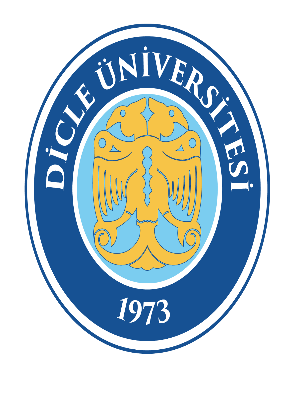                 PERSONEL DAİRE BAŞKANLIĞIİDARİ YAZIŞMA BİRİMİDERS GÖREVLENDİRME İŞLEMLERİ İŞ AKIŞ ŞEMASIDoküman KoduPDB-İA-030                PERSONEL DAİRE BAŞKANLIĞIİDARİ YAZIŞMA BİRİMİDERS GÖREVLENDİRME İŞLEMLERİ İŞ AKIŞ ŞEMASIYürürlük Tarihi24.08.2022                PERSONEL DAİRE BAŞKANLIĞIİDARİ YAZIŞMA BİRİMİDERS GÖREVLENDİRME İŞLEMLERİ İŞ AKIŞ ŞEMASIRevizyon Tarihi/No00/00